Do NowWhen you get your laptop turn it on and lower the lid whilst it loads.Read this storyboard, then give your feedback below.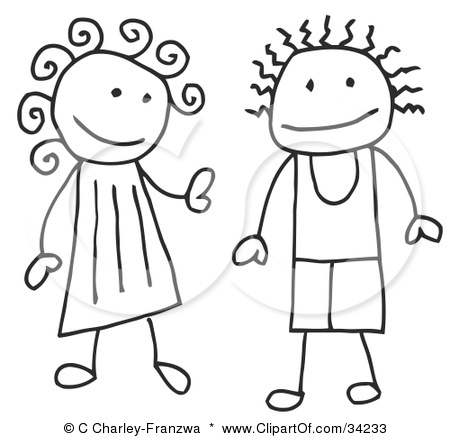 What is good about this storyboard? ________________________________________________________________________________________________________________________________________________________________________________________________________________________________________________________________________________________What would make it better? ______________________________________________________________________________________________________________________________________________________________________________________________________________________________________________________________________________________________________________________________________________________________________________________Spelling QuizXtranormalLog onto your laptop if you haven’t already.While it loads talk to you partner about how to improve the storyboard you wrote yesterday________________________________________________________________________________________________________________________________________________________________________________________________________________________Go to the ‘Story’ section of the Xtranormal homepage.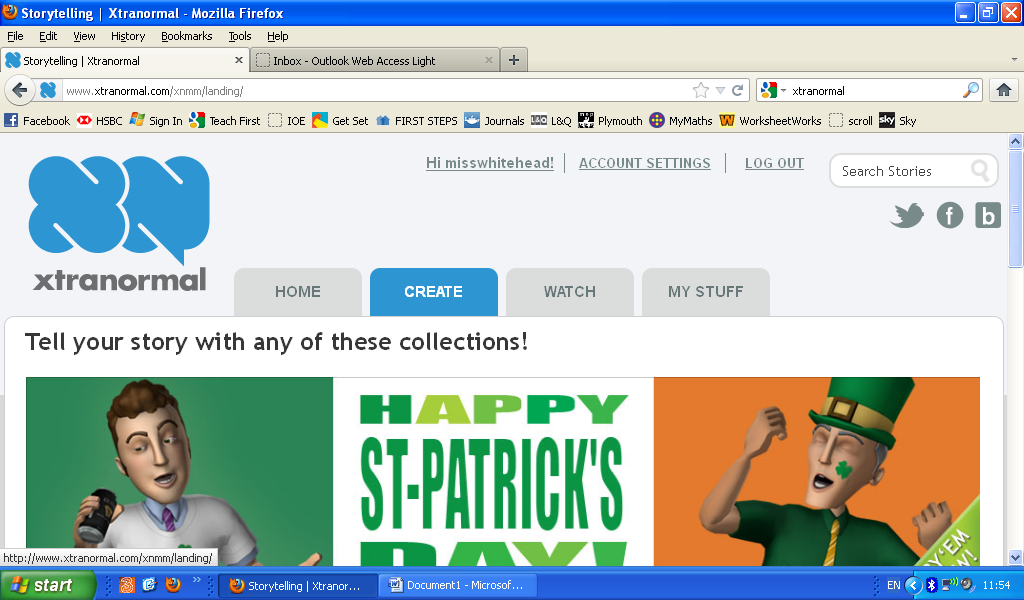 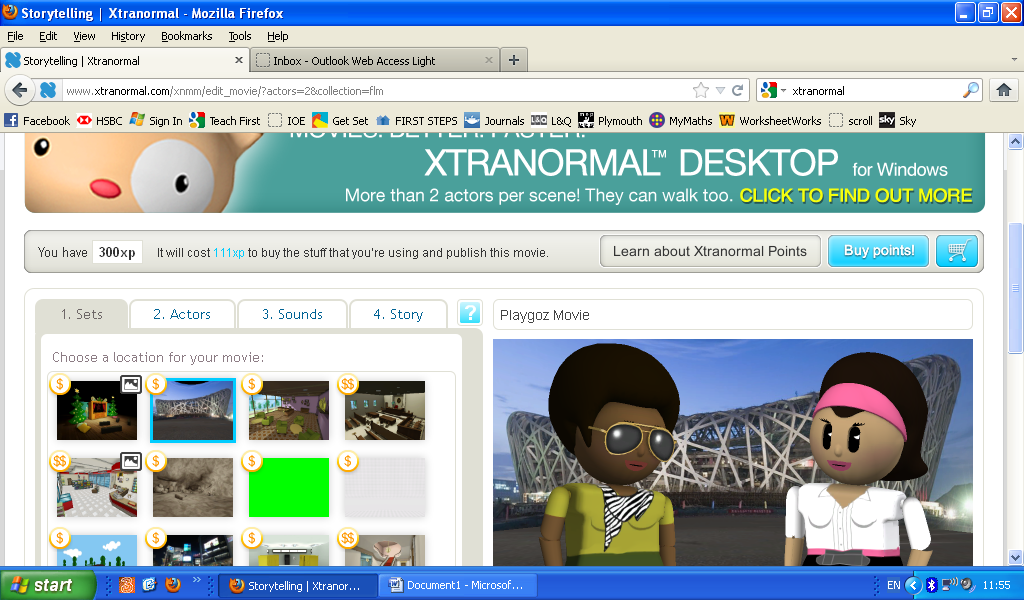 TaskType your script into the story section of your video.Press the ‘Save’ button from the selection below and remember to save frequently. 

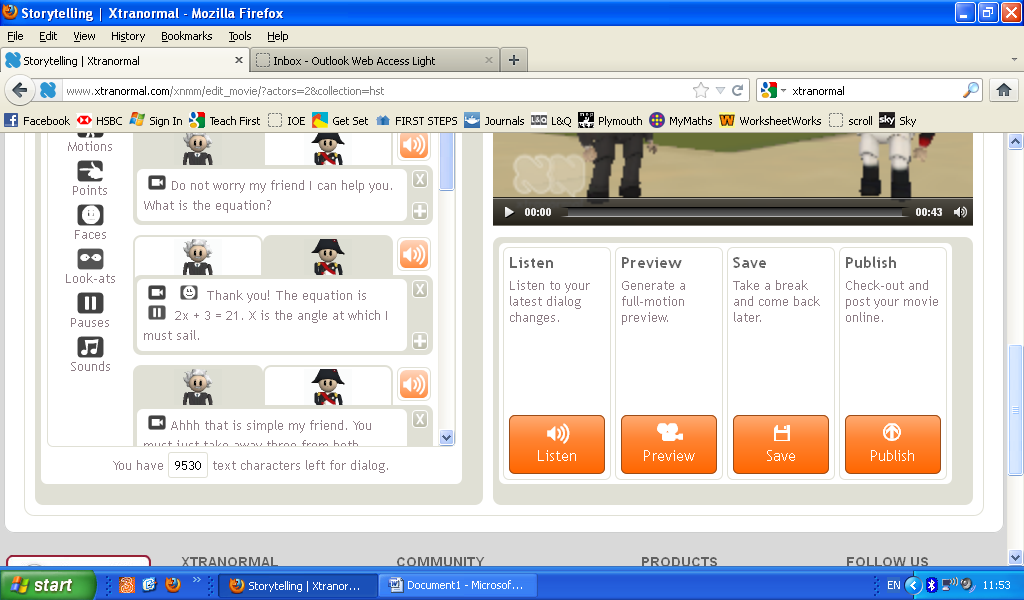 Play your video by pressing the ‘Preview’ button from the selection below. 


Listen out for any sections that don’t sound right. Correct these sections using appropriate punctuation within your writing.While you wait for your video to load write down what changes you will make to the camera angles and motions.________________________________________________________________________________________________________________________________________________________________________________________________________________________________________________________________________________________________________________________________________________________________________Change the camera angles and add faces, motions, points and look-ats to improve it.
Every time you play the video write down the changes or corrections you need to make.Use the space below to do this.Camera Angles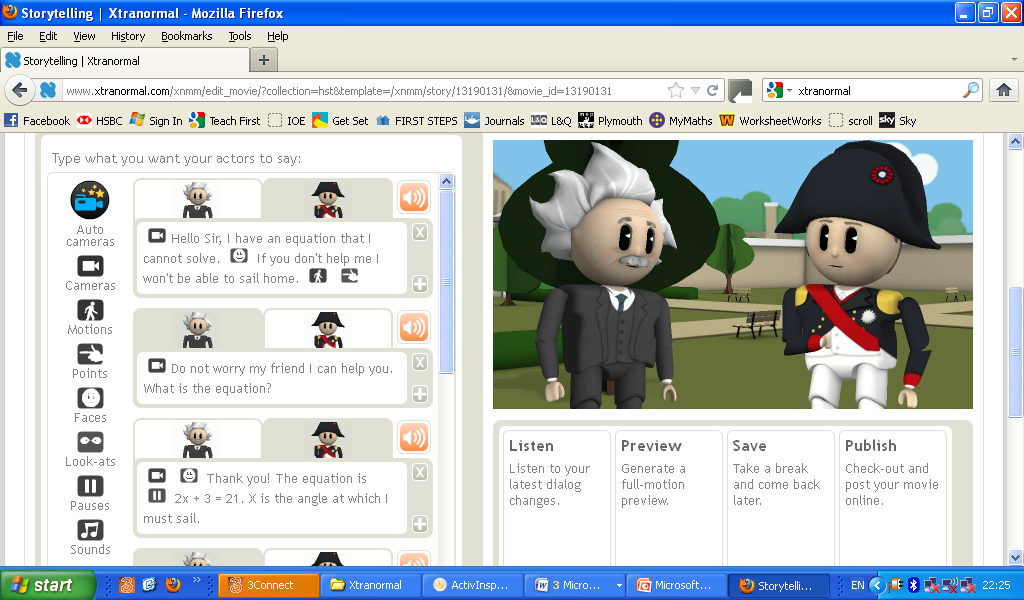 Preview your video and write down any changes you want to make to the camera angles.______________________________________________________________________________________________________________________________________MotionsPreview your video and write down any changes you want to make to the motions.
______________________________________________________________________________________________________________________________________PointsPreview your video and write down any changes you want to make to the points.
______________________________________________________________________________________________________________________________________FacesPreview your video and write down any changes you want to make to the faces.
______________________________________________________________________________________________________________________________________Look-atsPreview your video and write down any changes you want to make to who the characters look at.
______________________________________________________________________________________________________________________________________What do you have left to complete? If you have finished do you plan to extend your current video or complete a second one?_______________________________________________________________________________________________________________________________________________________________________________Score: _________________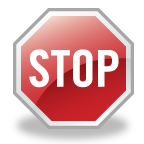 